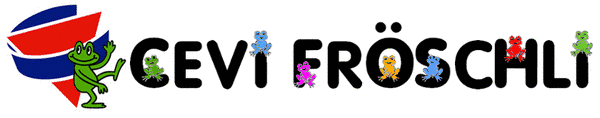 Wer sind wir?Die Cevi Fröschli sind die Gruppe für die jüngsten Kinder ab dem Kindergarten. Diese Gruppe soll begeistern und den Einstieg in die Jungschar erleichtern. Die Cevi Fröschli treffen sich einmal im Monat und erleben ein altersgerechtes Programm drinnen und draussen.
Für alle Kinder von 4 bis 7 Jahren.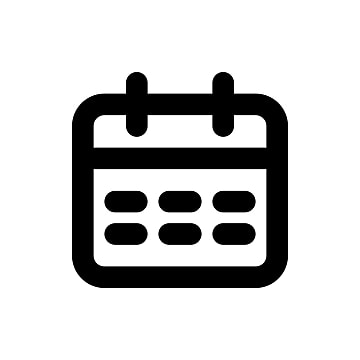 Daten6. Mai 2023 			14:00 – 17:0024. Juni 2023 			14:00 – 17:0026. August 2023 		14:00 – 17:0016. September 2023		14:00 – 17:0021. Oktober 2023 		13:30 – 16:3018. November 2023		13:30 – 16:3016. Dezember 2023 		13:30 – 16:30Treffpunkt und Verabschiedung sind jeweils beim Jungscharzentrum in Entfelden. Keine Voranmeldung notwendig!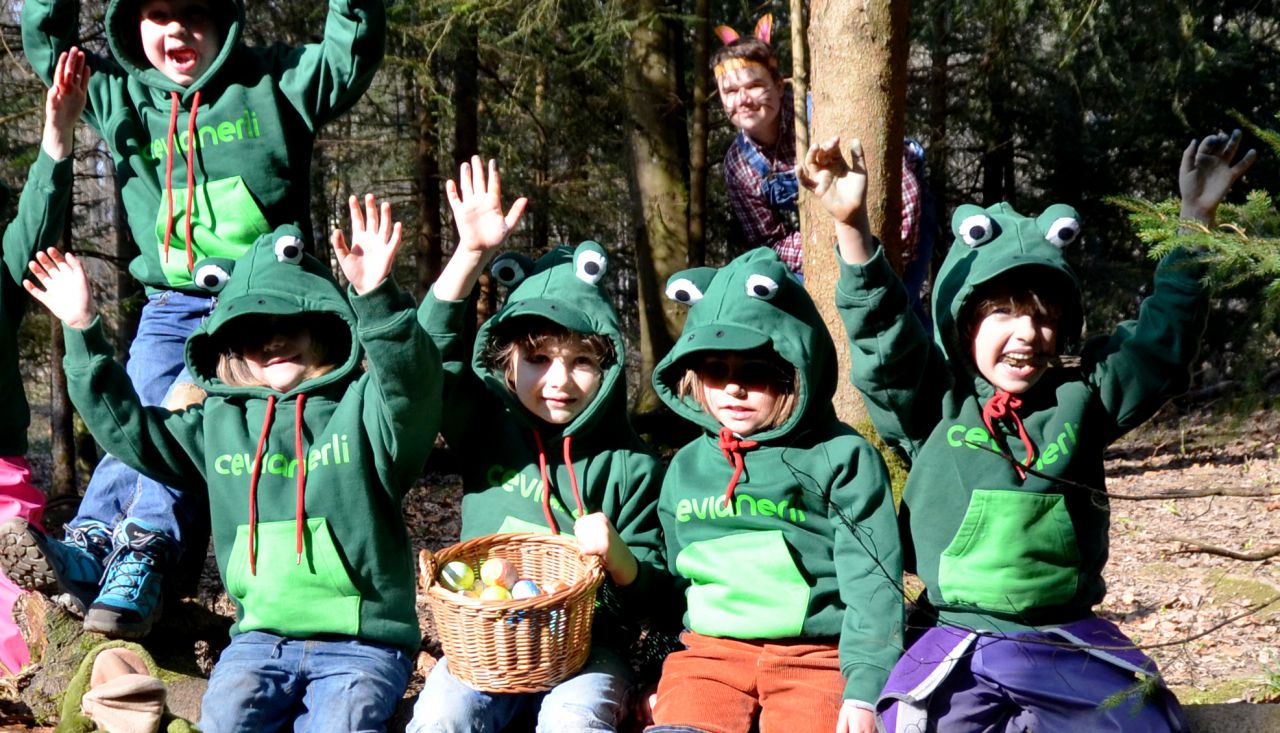 HauptleitungDarja Bernegger Ringweg 5, 5035 Unterentfelden berneggerdarja@gmail.com 076 297 01 15 